NOME COMPLETOIDADE, ESTADO CIVILNOME DA RUA, Nº XXX, BAIRRO, CIDADE, ESTADO(DDD) XXXXX-XXXXXXXX@GMAIL.COM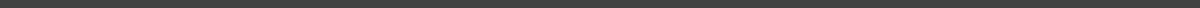 OBJETIVOAqui você escreve o nome do cargo para o qual pretende se candidatar (ex.: jovem aprendiz, estagiário de administração, etc)FORMAÇÃONome da instituição — Graduação em xxxxJANEIRO DE 2016 - DEZEMBRO DE 2018Nome da instituição — Ensino Médio em andamentoJANEIRO DE 2011 - DEZEMBRO DE 2015EXPERIÊNCIASNome da empresa 1 Ltda. — Analista de finanças Jr.2015 - 2018Descreva aqui suas funções.Descreva aqui suas funções.Descreva aqui suas funções.Nome da empresa 2 Ltda. — Assistente de finanças2010 - 2014Descreva aqui suas funções.Descreva aqui suas funções.Descreva aqui suas funções.IDIOMASInglês - Leitura: Avançado | Escrita: Avançado | Fala: MédioEspanhol - Leitura: Avançado | Escrita: Médio | Fala: InicianteINFORMAÇÕES COMPLEMENTARESNome do curso - Nome da instituição - Ano.Nome do curso - Nome da instituição - Ano.Trabalho voluntário na Instituição XXX – Ano.